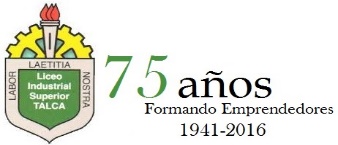 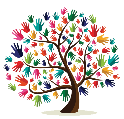 Profesores:  Nadia GonzálezCorreo: nadia.gonzalezdif@gmail.comNombre:                                                       Fecha:                             Curso:a través de un cuadro comparativo. 1.- Completa el siguiente cuadro identificando semejanzas y diferencias.2.- Observar con atención estas imágenes e identificar que tipo de discurso mediático es cada una, ¿publicidad o propaganda?, justificar tu respuesta en las líneas que están al lado.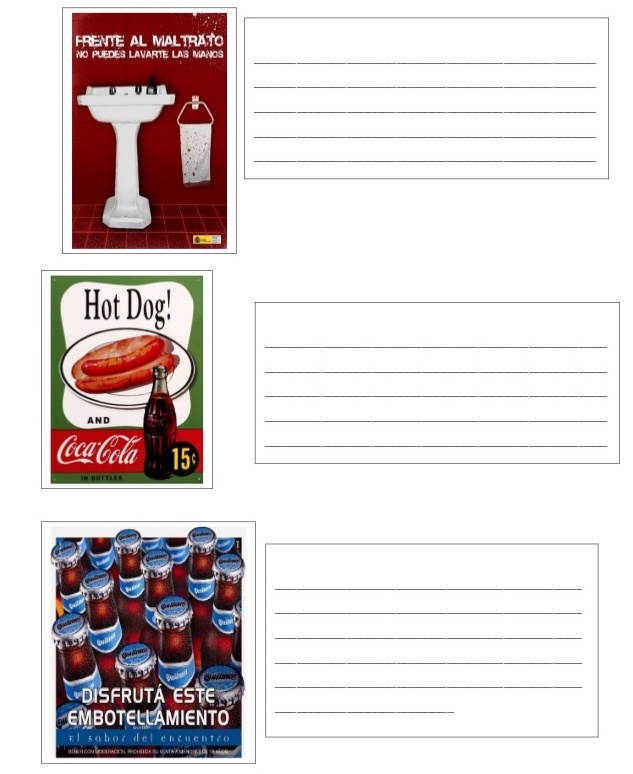 